	ПРЕСС-РЕЛИЗ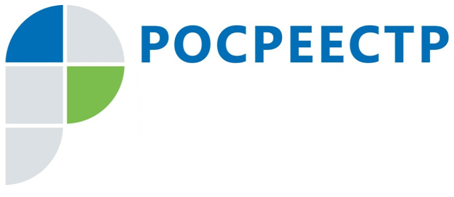 Росреестр рассказал жителям Подмосковья, как изменить кадастровую стоимость недвижимости28 ноября в Управлении Росреестра по Московской области (Управление) состоялась «горячая линия» по вопросам пересмотра результатов определения кадастровой стоимости объектов недвижимости. На вопросы граждан отвечали: начальник отдела землеустройства, мониторинга земель и кадастровой оценки недвижимости Управления Елена Аносова, заместитель начальника отдела землеустройства, мониторинга земель и кадастровой оценки недвижимости Управления Карина Резник, а также заместитель начальника отдела определения кадастровой стоимости филиала ФГБУ «ФКП Росреестра» по Московской области Елена Малюкова.В ходе «горячей линии» заявителям даны разъяснения по вопросам определения кадастровой стоимости ранее учтенных объектов недвижимости, вновь образованных земельных участков; о порядке пересмотра кадастровой стоимости в комиссии или в суде; о перечне документов, необходимых для обращения в комиссию. Граждан также проинформировали о проведении государственным бюджетным учреждением Московской области «Центр кадастровой оценки» государственной кадастровой оценки всех видов объектов недвижимости, всех категорий земель на территории Подмосковья по новым правилам, вступившим в силу с 2017 года. В настоящее время результаты государственной кадастровой оценки, проведенной в этом году в Подмосковье, утверждены соответствующим распоряжением Министерства имущественных отношений Московской области.Ознакомиться с данным распоряжением можно на официальном сайте Министерства имущественных отношений Московской области http://mio.mosreg.ru в разделе >«Документы»>Распорядительные акты, принятые Министерством».Кадастровая стоимость объектов недвижимости будет применяться для предусмотренных законодательством целей, в том числе для налогообложения с 01.01.2019.Вопросы, связанные с оспариванием результатов кадастровой оценки, остаются одними из самых востребованных для жителей области. Получить дополнительную консультацию по вопросам кадастровой стоимости недвижимости можно по телефону Управления 8(499)264-40-22. Страница Управления Росреестра по Московской области в Facebook:https://www.facebook.com/rosreestr.50Пресс-служба Управления Росреестра по Московской области:Колесин Никита ypravleniemo@yandex.ru+7 (915) 206-52-51